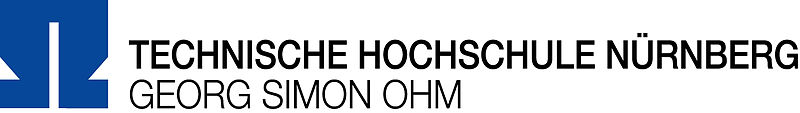 Fragebogen zur Bachelorarbeit mit dem Thema: Stigmatisierung psychisch kranker Menschen in Anlaufstellen/Institutionen in NürnbergEine Bedarfsanalyse anhand von Befragungen mit Betroffenen und Fachkräften und eine Schulungsskizze für Anlaufstellen/Institutionen, die mit psychisch kranken Menschen in Kontakt tretenMarkieren Sie bitte Zutreffendes, indem Sie den Kreis mit einer Farbe Ihrer Wahl ausfüllen und nutzen Sie die Textfelder für Ihre Erfahrungen und Ergänzungen!(Sollte Ihnen der Platz nicht ausreichen, schreiben Sie bitte mit der dazugehörigen Nummer der Frage auf einer zusätzlichen Seite weiter.)Wurden Sie schon einmal aufgrund Ihrer psychischen Erkrankung stigmatisiert, also ausgegrenzt, schlecht behandelt, beschimpft, nicht wahrgenommen o.ä.? Ja 		Nein		Ich weiß nicht genau  Falls ja, schildern Sie bitte wo, von wem und in welcher Situation.Wurden Sie schonmal in einer Anlaufstelle/Institution (z.B. Jobcenter, Polizei, Ärzte etc.) in Nürnberg, aufgrund Ihrer psychischen Erkrankung stigmatisiert? Ja		Nein 		Ich weiß nicht genau Falls ja, in welcher Anlaufstelle/Institution und in welcher Situation? Welche Gründe/Ursachen sehen Sie für die Stigmatisierung psychischer Erkrankungen/psychisch kranker Menschen? Beispiele:Fehlendes Wissen über psychische Erkrankungen Fehlende Empathie (Einfühlungsvermögen)Ignoranz/Augen verschließen in Bezug auf psychische ErkrankungenAngst o.ä.Sonstiges/Ergänzungen: Was könnte/sollte Ihrer Meinung nach gegen die Stigmatisierung psychischer Erkrankungen/psychisch kranker Menschen getan werden?Beispiele:Aufklärungsarbeit in der Gesellschaft Gesetzliche Verankerungen in Bezug auf Stigmatisierung Seminare, Schulungen etc. über psychische Erkrankungen für konkrete InstitutionenEinbezug psychisch kranker Menschen in die Entstigmatisierungsarbeit Sonstiges/Ergänzungen: Vielen Dank für Ihre Teilnahme!